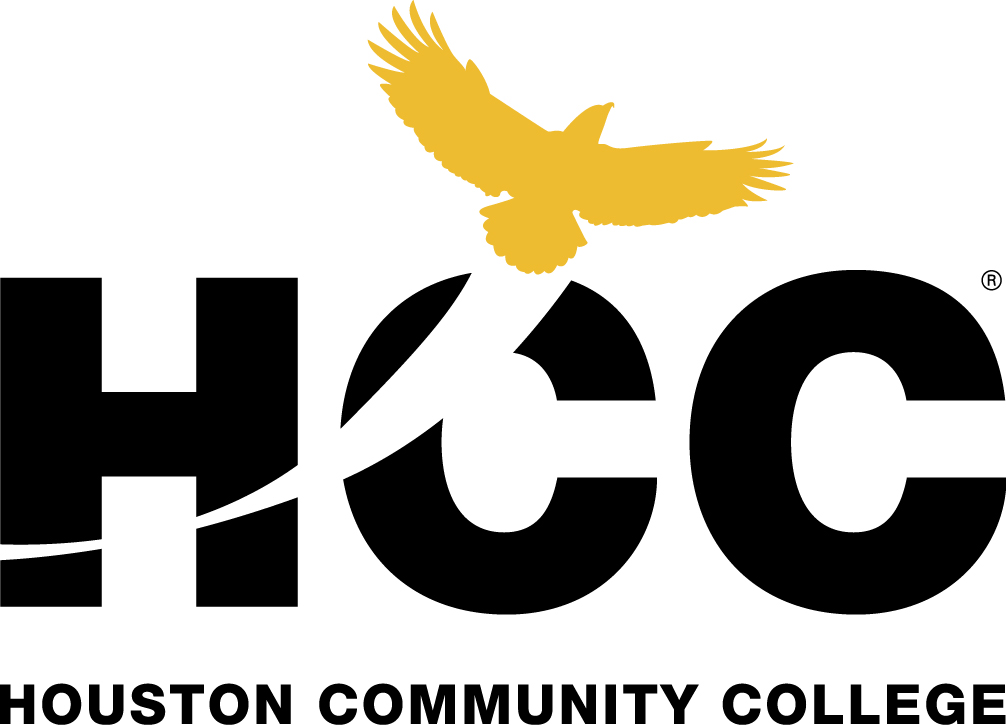 Spring 2017Composition IIENGL 1302, CRN 10704TTh 1:00-2:30 PM and OnlineInstructor Information:Ms. Sylvia GarciaEmail: sylvia.garciapalauro@hccs.eduOffice Hours: MW 12:00 to 1:00pmOffice: TBALearning Web: https://learning.hccs.edu/faculty/sylvia.garciapalauroRequired materials: Arguing about Literature: A Guide and Reader by John Schilb and John Clifford and a computer with internet access, speakers, and access to MS OfficeCourse Description:Intensive study of and practice in the strategies and techniques for developing research-based expository and persuasive texts. Emphasis on effective and ethical rhetorical inquiry, including primary and secondary research methods; critical reading of verbal, visual, and multimedia texts; systematic evaluation, synthesis, and documentation of information sources; and critical thinking about evidence and conclusions. Core curriculum course. Prerequisite: ENGL 1301 Composition I or its equivalent.Core Objectives:Given the rapid evolution of necessary knowledge and skills and the need to take into account global, national, state, and local cultures, the core curriculum must ensure that students will develop the essential knowledge and skills they need to be successful in college, in a career, in their communities, and in life. Through the Texas Core Curriculum, students will gain a foundation of knowledge of human cultures and the physical and natural world, develop principles of personal and social responsibility for living in a diverse world, and advance intellectual and practical skills that are essential for all learning.Students enrolled in this core curriculum course will complete assignments designed to cultivate the following core objectives:Critical Thinking Skills: to include creative thinking, innovation, inquiry, and analysis, evaluation and synthesis of information.Communication Skills: to include effective development, interpretation and expression of ideas through written, oral and visual communication.Personal Responsibility: to include the ability to connect choices, actions, and consequences to ethical decision-making.Teamwork: to include the ability to consider different points of view and to work effectively with others to support a shared purpose or goal.Core Student Learning Outcomes:Upon successful completion of this course, students will:Demonstrate knowledge of individual and collaborative research processes.Develop ideas and synthesize primary and secondary sources within focused academic arguments, including one or more research-based essays.Analyze, interpret, and evaluate a variety of texts for the ethical and logical uses of evidence.Write in a style that clearly communicates meaning, builds credibility, and inspires belief or action.Apply the conventions of style manuals for specific academic disciplines (e.g., APA, CMS, MLA, etc.)Reasonable Accommodations:Any student with a documented disability (e.g., physical, learning, psychiatric, etc.) who needs to arrange reasonable accommodations must contact the appropriate HCC Disability Support Service (DSS) Counselor at the beginning of each semester. Faculty members are authorized to provide only the accommodations requested by the Ability Support Services Office. For questions, contact Donna Price at 713.718.5165 or the Disability Counselor at your college. Get more detailed information on Disability Services at HCC here: http://www.hccs.edu/district/students/disability-services/ Central: 713-718-6164Tutoring and Online Help:The Houston Community College Writing Centers provide a student-centered environment where professional tutors support student success for all HCC students. The primary goal of the Writing Centers is to offer free, convenient, and personalized assistance to help students improve their writing at any stage of the writing process required in any courses at HCC. Tutors will also assist students with job applications, resumes, and scholarship/transfer essays. Consult Find-A-Tutor at http://ctle3.hccs.edu/alltutoring/index.php?-link=stu for Writing Center locations and times. After scheduling a session, be sure to bring any relevant information to your session, such as the assignment/writing prompt, any printed rough drafts, textbooks, and (if necessary) a flash drive.HCC Library:HCC has a Learning Resource Center at each campus for student use. The library provides electronic resources including an online catalog system as well as numerous databases that contain full-text articles all available at https://library.hccs.edu. Additionally, many of the required texts are on reserve at the library. Find out library locations and hours here: http://library.hccs.edu/about_us/intersession_hoursOpen Computer Labs:Students have free access to the internet and word processing in open computer labs available at HCC campuses. Check on the door of the open computer lab for hours of operation.Academic Honesty:A student who is academically dishonest is, by definition, not showing that the coursework has been learned, and that student is claiming an advantage not available to other students.  The instructor is responsible for measuring each student’s individual achievements and also for ensuring that all students compete on a level playing field.  Thus, in our system, the instructor has teaching, grading, and enforcing roles.  You are expected to be familiar with the HCC’s policy on Academic Honesty found in the catalogue.  What that means is that if you are charged with an offense, pleading ignorance of the rules will not help you.  Just so there is no misunderstanding, plagiarism (using another's ideas or words without giving credit), collusion (unauthorized collaboration with another person in preparing written work offered for credit), and other forms of cheating will not be tolerated. To be accepted, all papers require proof of their development. Students who plagiarize, collude, or cheat may face disciplinary action including the grade of 0 for the assignment, an F for the course, and/or dismissal from the college.  (See Student Handbook)Repeating Courses:Students who repeat a course three or more times will face significant tuition/fee increases at HCC and other Texas public colleges and universities. Please ask your instructor or counselor/advisor about opportunities for tutoring and/or other assistance prior to considering course withdrawal or if you are not receiving passing grades.Attendance:Attendance, preparedness, and participation are essential for your success in this course. HCC does not differentiate between excused and unexcused absences. If you are not in class, you are absent. HCC Policy states that you can miss up to but not exceeding 12.5% of class hours, which is equivalent to 6 hours. When you miss class, you are still responsible for what happens in class. Keep in mind that whatever the reason for your absence, you will still miss important course work. If you know you must be absent or if you have an emergency, let me know BEFORE CLASS and make plans to meet with me in office hours. If you have more than four (4) absences before the official date of record, you may be automatically withdrawn from the course.Withdrawal Policy:Before withdrawing from the course, it is important to communicate with your professor and counselors to discuss your options for succeeding in the course. If all other options have been exhausted, you may withdraw yourself, but the last date to withdraw this semester is Monday, April 24. Please remember that it is the student’s responsibility to withdraw from a course. If you stop attending the class and don’t withdraw by this date, you are subject to the FX grading policy.International Students: Receiving a W in a course may affect the status of your student Visa. Once a W is given for the course, it will not be changed to an F because of the visa consideration. Since January 1, 2003, International Students are restricted in the number of distance education courses that they may take during each semester. International students must have full-time enrollment status of 12 or more semester credit hours, and of these at least 9 semester credit hours must be face-to-face on-campus courses. Please contact the International Student Office at 713-718-8521 or email int_student_svcs@hccs.edu, if you have any questions about your visa status and other transfer issues.Final Grade of FX:Students who stop attending class or stop actively participating in class and do not withdraw themselves prior to the withdrawal deadline may either be dropped by their professor for excessive absences or be assigned the final grade of FX at the end of the semester. Students who stop attending classes or who stop actively participating in classes will receive a grade of FX, as compared to an earned grade of F, which is due to poor performance. Logging into a DE course without active participation is considered non-attending. Please note that HCC will not disperse financial aid funding for students who have never attended class. Students who receive financial aid but fail to attend class will be reported to the Department of Education and may have to pay back their aid. A grade of FX is treated exactly the same as a grade of F in terms of GPA, probation, suspension, and satisfactory academic progress. EGLS3 (Evaluation for Greater Learning Student Survey System):At Houston Community College, professors believe that thoughtful student feedback is necessary to improve teaching and learning. During a designated time near the end of the term, you will be asked to answer a short online survey of research-based questions related to instruction. The anonymous results of the survey will be made available to your professors and division chairs for continual improvement of instruction. Go to www.hccs.edu/egls3 for directions.Title IX Discrimination: Title IX of the Education Amendments of 1972 requires that institutions have policies and procedures that protect students’ rights with regard to sex/gender discrimination. Information regarding these rights are on the HCC website under Students>Anti-discrimination. Students who are pregnant and require accommodations should contact any of the ADA Counselors for assistance.It is important that every student understands and conforms to respectful behavior while at HCC. Sexual misconduct is not condoned and will be addressed promptly. Know your rights and how to avoid these difficult situations.Log in to www.edurisksolutions.org. Sign in using your HCC student email account, then go to the button at the top right that says “Login” and enter your student number.Any student who feels they have been discriminated against or harassed on the basis of race, sex, gender identity, gender expression, national origin, religion, age, disability, sexual orientation, color or veteran status including sexual harassment, has the opportunity to seek informal or formal resolution of the matter. All complaints/concerns should be directed to the Office of Institutional Equity, 713 718-8271 or oie@hccs.edu. Additional information may be obtained online. Visit http://www.hccs.edu/district/departments/institutionalequity/ Grades:4 major writing assignments (65%)Essay I: 10%Essay II: 15%Essay III: 20%Essay IV: 20%Classwork/Homework (30%)In-class Work: 10%Online Work: 10%Homework: 10%Final (5%)Grading Scale:A (90-100%)B (80-89%)C (70-79%)D (60-69%)F (0-59%)Late Policy:All assignments, quizzes, and exams are due promptly on the day and time specified on the class schedule. Any late assignment will be automatically deducted 50 points. It is your responsibility to ensure that you complete your assignment within the specified amount of time.Class Policies:In order to have a class environment where all students are able to grow academically, it is necessary that you treat one another with respect. Respect one another’s opinions and avoid disruptive behavior that can prevent other students from understanding course information. In addition, you are responsible for your performance in this class. Earning a passing grade for this class requires that you complete all readings and assignments in a timely manner.Attendance: In order to do well in this course, it is necessary that you arrive to every class on time; therefore, I will keep attendance records throughout the semester. Students who miss more than two classes will receive an FX for the course. If you do miss class, please make arrangements with a classmate for notes and other information.Readings: You are expected to come to every class prepared and ready to discuss the reading. Readings for this class will supplement your understanding of the course and will form the foundation for class discussions. Completing the readings will aid your performance in this class and enable you to succeed.Classwork: For this course, you will be asked to complete several assignments including formal, out-of-class essays. All assignments will incorporate course material, readings, and any information discussed in class, so it is imperative that you attend class and keep up with the readings in order to succeed on these assignments. These assignments will be graded and returned to you in a timely manner. If at any point you wish to discuss a grade earned on an assignment, please see me during my office hours.In-class Work: I will give a daily quiz at the beginning of each class. Missed quizzes cannot be made up at any time. Additionally, you will receive regular participation grades for completing in-class assignments.Online Work: Because this is a hybrid class, you will be expected to complete regular online activities related to the course. Missing an online lesson will be counted as two absences for this course. Students who miss more than one online lesson will receive an FX for this course.Homework: For this class, you will be assigned three reading assignments throughout the semester. Additionally, you will complete two team assignments which you will present to the class with your team.Essays: For this class, you will write four out-of-class essays in MLA format. For each essay, you will receive a final grade calculated based on your participation in peer review and your final draft. Essays will be submitted through Canvas.Final: You will receive a final on the last day of class, determined per the final exam schedule set by the college. Instructions for the final will be given closer to the final exam date.Extra Credit: You will have an opportunity to earn extra credit by completing an assignment to be determined later.Plagiarism and Cheating: All students are expected to complete their own work and assign due credit when referencing the words or work of others (using MLA guidelines). Plagiarism and/or cheating will be punished with a zero on the assignment for the first infraction and an F in the course for the second infraction. If I determine that a case of plagiarism was not intentional or malicious, I will give you an opportunity to redo the assignment for a reduced grade. Turnitin, a software that detects plagiarism, will be used in this course to submit essay assignments.Canvas and HCC Email: For this class, you will use Canvas to access announcements, instructions, and readings, and to submit essays to Turnitin. In addition, I will contact you via your HCC email and through Cancas announcements if I need to relay important information or discuss something with you. Please make sure you are regularly checking Canvas and your email account.Electronic Devices: Using a laptop to keep notes in class is not recommended but also not prohibited. Cellphones and other electronic devices are to remain out of sight during class. In the event of an emergency, please step outside the classroom so as not to disturb your classmates. Please be respectful of your classmate’s time, your teacher’s time, and your own time and keep your devices away during class.Course Calendar:This calendar is tentative. I will distribute written revisions as I adapt instructions and materials to your needs.      AL: Arguing About Literature					    EO: Eagle Online (Canvas)KEY:     ~Unit Start	           ~Reading Deadline          ~Homework Deadline           ~Essay DeadlineName:Essay ChecklistEssay IAttended class and submitted Essay 1Essay IIParticipated in and completed peer review with full (not partial) rough draftEdited essay after reviewing peer review commentsSubmitted final essay onlineSubmitted hard copy of final essay in folder with the following: grade sheet, prewriting assignment, peer reviewed rough draft, edited final draftEssay IIIParticipated in and completed peer review with full (not partial) rough draftEdited essay after reviewing peer review commentsSubmitted final essay onlineSubmitted hard copy of final essay in folder with the following: grade sheet, prewriting assignment, peer reviewed rough draft, edited final draftEssay IVParticipated in and completed peer review with full (not partial) rough draftEdited essay after reviewing peer review commentsSubmitted final essay onlineSubmitted hard copy of final essay in folder with the following: grade sheet, prewriting assignment, peer reviewed rough draft, edited final draftName:Daily Work GradesheetWrite your answers in ink. If you scratch out or change an answer it will be counted as wrong.*BRING THIS SHEET TO CLASS EVERY DAY. I will drop 4 answers (2 for quizzes and 2 for classwork) to account for any absences due to emergencies.Name:Portfolio GradesEssay I: Literary Analysis Essay (600 words)Identify a symbol or theme from a literary workEssay II: Critical Review Essay (600 words)Evaluate the effectiveness of a critical essayEssay III: Contextual Review Essay (900 words)Identify the historical or social contexts in a work of literatureEssay IV: Literary Research Essay (1200 words)Synthesize research with your ideas about a work of literatureTuesdayThursdayMarchMarch21: Unit I: Intro to Literary Analysis23: AL 666 “Harlem,” 1055,” “Because I could not stop for Death,” and 806-16 “Young Goodman Brown”ONLINE: Begin Lesson 1ONLINE: Lesson 1 due @ midnight28: Essay I-In class30: Unit II: Intro to Literary Criticism AL 345-47 “Daddy” and 352-58Team 1 DiscussionONLINE: Lesson 2, Part 1 Due @ midnightONLINE: Lesson 2, Part 2 Due @ midnightAprilApril4: EO “Culture’s In Between”Reading Assignment 1Team 2 Discussion6: Peer ReviewLesson 3, Part 1 Due @ midnightONLINE: Lesson 3, Part 2 Due @ midnight11: Essay II Due12: Unit III: Contexts in LiteratureAL 1014-28 “The Things they Carried”Team 3 DiscussionONLINE: Lesson 4, Part 1 Due @ midnightONLINE: Lesson 4, Part 2 Due @ midnight18: EO “The Prophet’s Hair”Reading Assignment 2Team 4 Discussion20: Peer ReviewONLINE: Lesson 5, Part 1 Due @ midnightONLINE: Lesson 5, Part 2 Due @ midnight25: Essay III Due27: Unit IV: Writing the Literary Research PaperFilm TBAONLINE: Lesson 6, Part 1 Due @ midnightONLINE: Lesson 6, Part 2 Due @ midnightMayMay2: AL 725-35 “Trifles”Reading Assignment 3 DueTeam 5 Discussion4: Peer ReviewONLINE: Lesson 7, Part 1 Due @ midnightONLINE: Lesson 7, Part 2 Due @ midnight9: Essay IV DueFINAL EXAM @ 1:00 to 3:00pm 11: NO CLASS ONLINE: Begin Lesson 8ONLINE: Lesson 8 due @ midnightDaily QuizDaily QuizDaily QuizDaily QuizDaily ClassworkDaily ClassworkDaily ClassworkDaily Classwork#AnswerGraderTeacher#GraderTeacher1122334455Grade:Grade:Grade:Grade:Grade:Grade:Grade:Grade:667788991010Grade:Grade:Grade:Grade:Grade:Grade:Grade:Grade:111112121313141415151616Grade:Grade:Grade:Grade:Grade:Grade:Grade:Grade:%PointsSmartthinking10Edited Final Draft90Total:%PointsPeer Reviewed Draft10Edited Final Draft90Total:%PointsPeer Reviewed Draft10Edited Final Draft90Total:%PointsPeer Reviewed Draft10Edited Final Draft90Total: